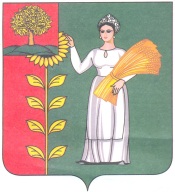 ПОСТАНОВЛЕНИЕАДМИНИСТРАЦИИ   ДОБРИНСКОГО МУНИЦИПАЛЬНОГО РАЙОНАЛИПЕЦКОЙ ОБЛАСТИ          24.11.2021                                   п. Добринка                                     № 924         О запрете выхода на лед           на водные объекты           Добринского муниципального района          в зимний период 2021 - 2022 годов	В целях обеспечения безопасности людей, охраны их жизни и здоровья на водных объектах в зимний период 2021-2022 годов, руководствуясь Федеральными законами № 68-ФЗ от 21.12.1994 г. «О защите населения и территорий от чрезвычайных ситуаций природного и техногенного характера», № 131-ФЗ от 06.10.2003 г.  «Об общих принципах организации местного самоуправления в Российской Федерации», Постановлением Липецкого областного Совета депутатов от 21.06.2007 г. № 305-пс «О Правилах охраны жизни людей на водных объектах Липецкой области», Уставом Добринского муниципального района администрация муниципального районаП О С Т А Н О В Л Я Е Т:Запретить выход на лед на водные объекты Добринского муниципального район в зимний период 2021 - 2022 годов2.Рекомендовать главам сельских поселений:2.1.  Разработать  нормативные правовые акты по обеспечению безопасности людей на водных объектах в зимний период 2021 - 2022 годов и запрете выхода на лед до установления ледового покрытия не менее 10 сантиметров по всей площади водоема.2.2. При выявлении незарегистрированных ледовых переправ (пеших переходов) незамедлительно предоставлять информацию в отдел мобилизационной подготовки и делам ГО и ЧС администрации муниципального района. В этих местах разместить аншлаги с информацией о запрете перехода людей по льду и выезда автотранспорта.2.3.  Регулярно проводить уточнение мест традиционного зимнего лова рыбы и отдыха людей на водоемах. В местах массового выхода людей на лед организовать временные спасательные посты, обустроить места для размещения первичных (простейших) средств спасения.2.4. Принять участие в проведение совместных патрулирований с подразделениями  ГИМС МЧС России по Липецкой области и в работе административной комиссии администрации муниципального района.3. Начальнику отдела мобилизационной подготовки и делам ГО и ЧС администрации муниципального района  Долматову С.А. подготовить информационный материал о соблюдении мер безопасности при выходе на лед, организовать его регулярное опубликование в районной газете "Добринские вести" и размещение на официальном сайте администрации Добринского муниципального района.4.  Начальнику отделу  образования администрации муниципального района Немцевой И.М.:4.1.  Организовать в общеобразовательных учреждениях информационные уроки по правилам безопасности на водоемах в зимний период.4.2. Продолжить работу с руководителями учебных заведений по оформлению уголков безопасности учащихся на водоемах в период ледостава, правилах поведения и оказанию помощи пострадавшим на льду.5.  Главному редактору газеты «Добринские вести» Шигиной Т.В. обеспечить систематическое информирование населения по профилактике несчастных случаев  на водных объектах в зимний период.6. Контроль за исполнением настоящего постановления возложить на заместителя главы администрации муниципального района Малыхина О.Н. Глава  администрации  Добринского муниципального                                                                   Р.И. ЧенцовДолматов Сергей Александрович2-10-56